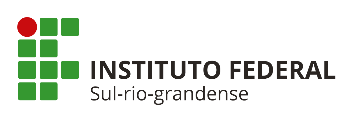 PRÓ-REITORIA DE PESQUISA, INOVAÇÃO E PÓS-GRADUAÇÃOEDITAL PROPESP 10/2022 BOLSAS – INICIAÇÃO CIENTÍFICA - AÇÕES AFIRMATIVASPROJETOS DE PESQUISA CHECKLIST DO (A) COORDENADOR (A) DE PESQUISA DO CÂMPUSNome do/a coordenador/a do projeto:Título do projeto:1) Apresenta a ficha de inscrição devidamente preenchida?(___) SIM(___) NÃO2) Este projeto possui um Termo de Indicação de Coordenação Adjunta (Anexo 3), obrigatório nos casos especificados no item 7.2 do Edital? (___) SIM(___) NÃO(___) PROJETO SUBMETIDO AO EDITAL 09/20223) Apresenta o Formulário de Aprovação do Projeto no Câmpus (Anexo 23) devidamente preenchido e assinado?(___) SIM(___) NÃO(___) PROJETO SUBMETIDO AO EDITAL 09/20224) Apresenta o plano de trabalho de estudante? (Este é obrigatório na fase de submissão)(___) SIM(___) NÃO5) Apresenta parecer de aprovação do projeto nos comitês de ética de pesquisa com animais ou seres humanos? (Este item não é obrigatório na fase de submissão)(___) SIM(___) NÃO6) Apresenta Declaração de licença maternidade ou adotante (Anexo 5)?(___) SIM(___) NÃO(___) Não se aplica(___) PROJETO SUBMETIDO AO EDITAL 09/2022Parecer do Coordenador de Pesquisa do Câmpus:Observações: O envio deste documento preenchido pelo/a coordenador/a vale como assinatura digital. Deve ser enviado por processo eletrônico para IF-COPI.